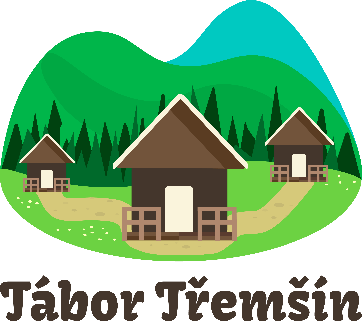 Přihláška na táborPodrobnosti na www.tabortremsin.czJméno zákonného zástupce: …………….……………………………………………………………………………………………………………….....Tel. rodičů v době tábora: …………………...………………………………………………….….............................................................E-mail: ………………………………………………….………………………………………………...................................................................Zdravotní dotazník dítěte Storno podmínky ProhlášeníSpolečnost Travelity s.r.o. neorganizuje společný příjezd a odjezd účastníků tábora. Přivezení a odvoz je věcí rodičů/zákonných zástupců účastníků tábora.Společnost Travelity s.r.o. silně nedoporučuje dovolit dětem mít sebou mobilní telefon a pokud i přes toto doporučení bude mít účastník tábora telefon sebou, souhlasíte s tím, že si společnost Travelity s.r.o. vyhrazuje právo telefon uložit u výchovných pracovníků a telefonování bude silně omezeno. Pro případné bližší informace bude k dispozici telefonní číslo hlavního vedoucího tábora.Společnost Travelity s.r.o. upozorňuje, že jiný obsah zasílaných dětem balíků než léky a věci (jako oblečení, boty), to znamená sladkosti, budou rozděleny kamarádům a kamarádkám v oddíle.Společnost Travelity s.r.o. neručí za ztrátu či poškození věcí (např. mobilních telefonů) dětí v průběhu tábora.Podpisem přihlášky vyjadřujete souhlas s podmínkami provozovatele – společnosti Travelity s.r.o. V ……………………………………..dne………………………Podpis: ………………………………………Podepsanou a naskenovanou přihlášku posílejte elektronicky na prihlasky@tabortremsin.cz neboobyčejnou poštou – nikoliv doporučeně, na adresu společnosti uvedenou v záhlaví.Potvrzení místa vašeho dítěte na táboře bude provedeno až po připsání úhrady za pobyt na účtu provozovatele tábora. Proto proveďte úhradu co nejdříve!ProvozovatelTravelity s.r.o.Rotavská 2654/11Praha 5, 155 00IČ: 28270339Termín tábora: 6.8.2023 - 18.08.2023 Cena tábora:  7.599,- Kč při platbě do 28.2.2023¹                         7.799,- Kč při platbě do 30.4.2023¹                         7.999,- Kč při platbě do 15.6.2023Platbu proveďte na účet č. 115-225210287/0100 , variabilní symbol rodné číslo dítěteÚčastník táboraJméno a příjmení:……………………………………………………Datum narození: …………………………..RČ……………………..Bydliště: ………………………………………………………………….Účastnil se již tábora: ………… kolikrát: ………xZásadní informace ke zdravotnímu stavu dítěte(uveďte i diagnózy jako ADHD, hyperaktivita, atd.)Zdravotní pojišťovnaVlastní léky, doba užíváníSportovní omezeníDieta a jiné alergie - omezení stravy!Povahové rysyVýchovná doporučení pro zvládání kritických situacíSpeciální doporučení rodičůPlavecké schopnostiSport(y), zálibyTáborové tričko/ Aquapark - nejsou v ceně poukazu!ANO/NE              /                ANO/NEPřání na ubytování s kým (dívka-dívka, hoch-hoch ve věkovém rozpětí do 2 let)Zpětná úhrada za neúčast dítěte na táboře po uhrazení platby a před zahájením tábora za pobyt činí 2500,- Kč. V případě odjezdu z tábora před jeho ukončením z důvodu nemoci či úrazu bude vrácena alikvótní částka ubytování dle počtu dní, kdy se dítě tábora neúčastní, snížená o fixní náklady (diplomy, odměny, ale i náklady společnosti Travelity s.r.o.). V případě odjezdu z jiných důvodů nelze vrácení částky uskutečnit.Nejsem si vědom(a) žádných závažnějších omezení, která by ohrozila zdravotní stav či bezpečnost dítěteběhem letního tábora, na který́ jej přihlašuji a to ani ve spojitosti s onemocněním COVID 19. Prohlašuji, že bude respektovat pokyny vedoucích a táborový řád. V opačném případě jsem připraven(a) nést následky v podobě vyloučení (bez náhrady) či finanční úhrady vzniklé škody. Prohlašuji, že pro pobyt na letním dětském táboře není nutné vedení tábora ohlásit další skutečnosti o dítěti. Podpisem stvrzuji, že jsem dítě seznámil(a) se zákazem požívání alkoholu, kouření a jiných omamných a psychotropních látek. Dále svým podpisem souhlasím uhradit eventuální škodu, kterou způsobilo mé dítě v dopravním prostředku, v ubytovacím aj. zařízení, kde dochází ke konání tábora.Zavazuji se k individuálnímu odvozu svého dítěte před stanoveným termínem návratu, pokud to budouvyžadovat zvláštní okolnosti, zejména onemocnění. Dále souhlasím s uvedením fotografií mého dítěte naportálu www.tabortremsin.cz (prostřednictvím např.  služby rajče.net) za účelem aktuálních informací z probíhajícího tábora. Souhlasím s uvedením sdělených osobních údajů pro potřeby zajištění výše uvedeného pobytu.Osobní údaje budou zpracovávány ve smyslu zákona č. 101/2000 Sb. o ochraně osobních údajů, dlenařízení EP a RE (EU) 2016/679 z 27.4.2016 o ochraně fyzických osob.